700069016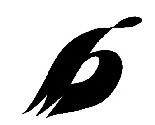 Коммерческое предложениеОАО «Бобруйский мясокомбинат» - предприятие, символизирующее успех. Чтобы стать лучшим в отрасли комбинат неизменно следует своим главным принципам и традициям: продукция только отменного качества, всегда широкий выбор мясной продукции. ОАО «Бобруйский мясокомбинат» предлагает приобрести продукцию на условиях – франко – склад продавца по следующим ценам:ОАО «Бобруйский мясокомбинат» производит разделку говядины на крупный кусок. При заинтересованности, готовы согласовать ассортимент и цены для поставки. .Вопросы, связанные с объемом партии, ассортиментом, ценам, транспортировке продукции и необходимой сопроводительной документации обсуждаются дополнительно.  Магiлёŷскаедзяржаŷнаеабʼяднанне «Мясамалпрам»АДКРЫТАЕ АКЦЫЯНЕРНАЕ ТАВАРЫСТВА«БАБРУЙСКI МЯСАКАМБIНАТ»Могилевское государственное объединение «Мясомолпром»ОТКРЫТОЕ АКЦИОНЕРНОЕ ОБЩЕСТВО «БОБРУЙСКИЙ МЯСОКОМБИНАТ»РэспублiкаБеларусь, вул.К.Маркса, 333, .Бабруйск, Магiлёȳскаявобл.Тэл..8 (10375225) 734747, факс739671, www.bobrmk.by; Е-mail: bmk2003@mail.ruУНП 700069016, АКПА 004536297000р/сBY15 BAPB30122591902360000000ЦБУ №624 уг.БабруйскурэгiянальнайдырэкцыiпаМагiлёȳскайвобласцiААТ «БЕЛАГРАПРАМБАНК»г.Бабруйску, вул. М.Горкага 1, МФАBAPBBY2X, УНПбанку 100691551Республика Беларусь, ул.К.Маркса, 333, .Бобруйск,   Могилёвская обл.Тэл..8 (10375225) 734747, факс739671, www.bobrmk.by; Е-mail: bmk2003@mail.ruУНП 700069016 , ОКПО 004536297000р/с  BY15 BAPB30122591902360000000ЦБУ №624 в г.Бобруйске региональной дирекции по Могилевской областиОАО «БЕЛАГРОПРОМБАНК»г. Бобруйск, ул.М.Горького 1, МФО  BAPBBY2X, УНП банка 100691551НаименованиеЦена FCA без НДС, росс. рубльПолуфабрикат Говядина блочная в/с (КОД ТНВЭД 0202)330Полуфабрикат Говядина блочная 1/с (КОД ТНВЭД 0202)280Полуфабрикат Говядина блочная 2/с (КОД ТНВЭД 0202)230Полуфабрикат Вырезка говяжья замороженная (КОД ТНВЭД 0202)650Контактные телефоны:Отдел ВЭД  8 (10375225) 735615                                                      E-mail: ved-bmk@yandex.byОтдел ВЭД  8 (10375225) 735615                                                      E-mail: ved-bmk@yandex.by